 11.05.2020 r. ( poniedziałek) Temat dnia:                                  Polskie symbole narodoweZabawa ruchowa przy piosence „Krok za krokiem”( youtube)Wykonaj zadanie.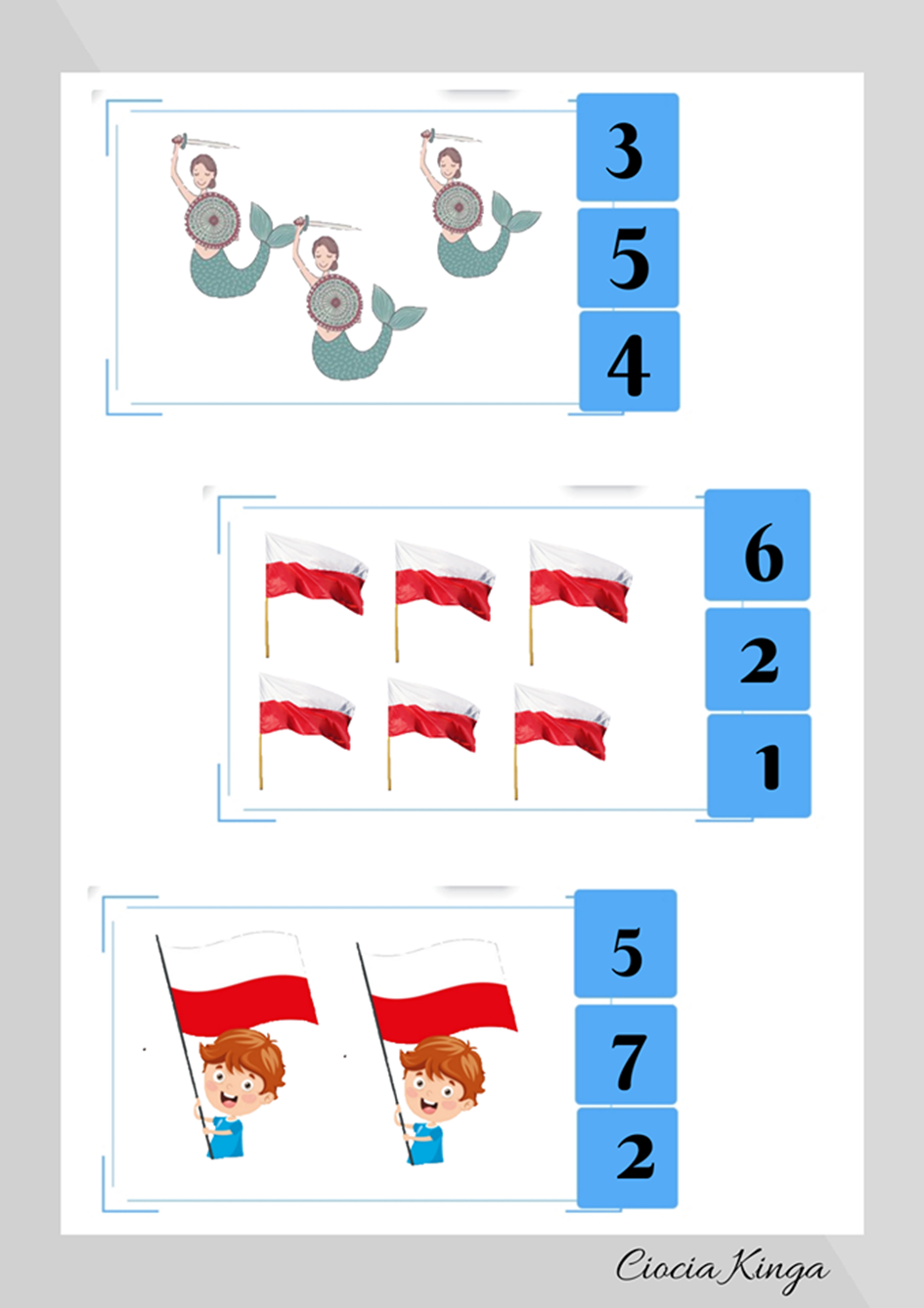 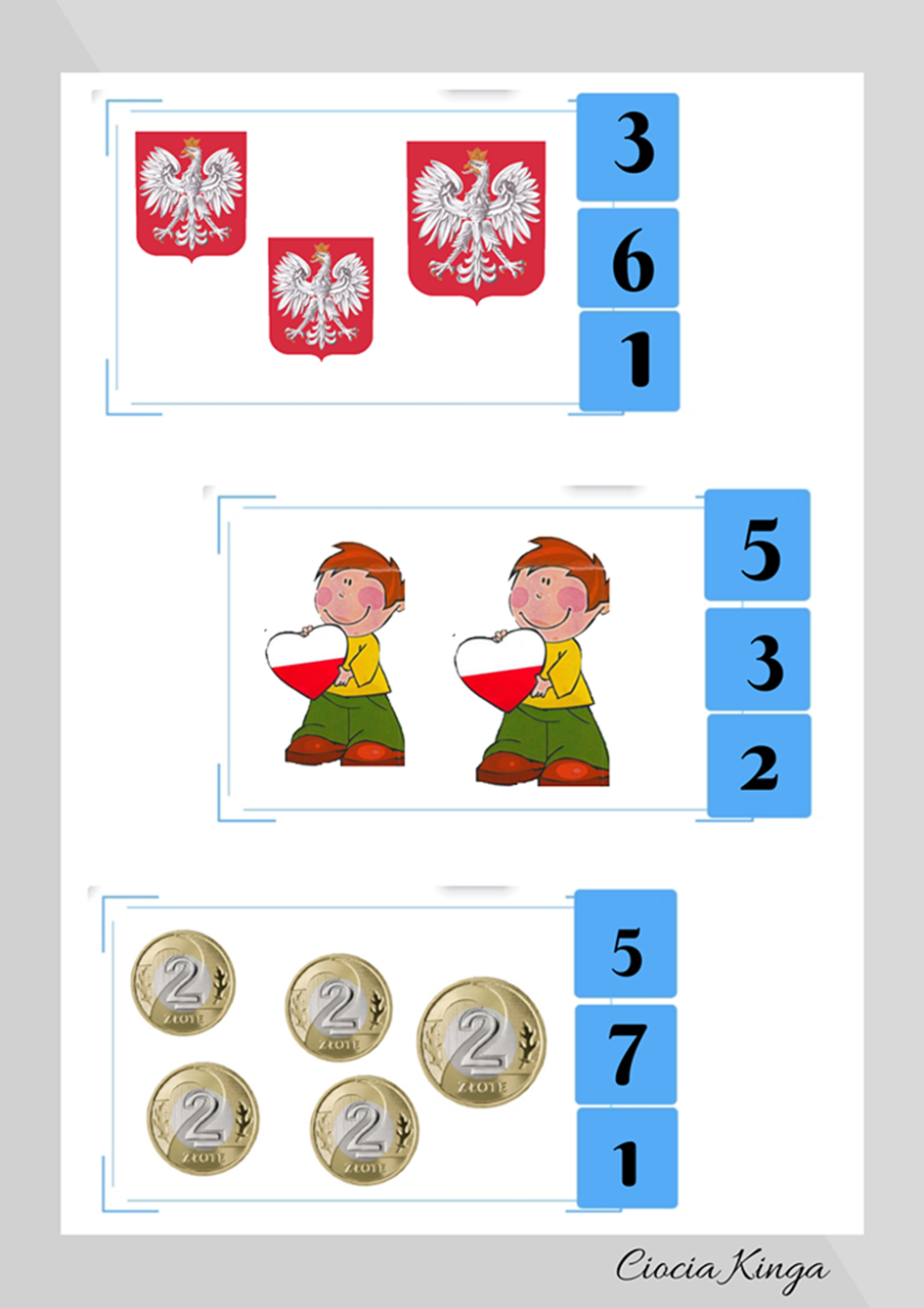 Z jakim krajem kojarzą ci się elementy zbiorów.Przeczytaj  wyraz i  znajdź taki sam: A następnie sam ułóż nazwę naszego kraju z literek, kredek, patyczków….                                     P O L S K A         Połzka                                                                 Rolska                             Polzka              BolskaBolsza           Polska           Polsza                   PolskaPolskie symbole narodowe- youtube – obejrzyj film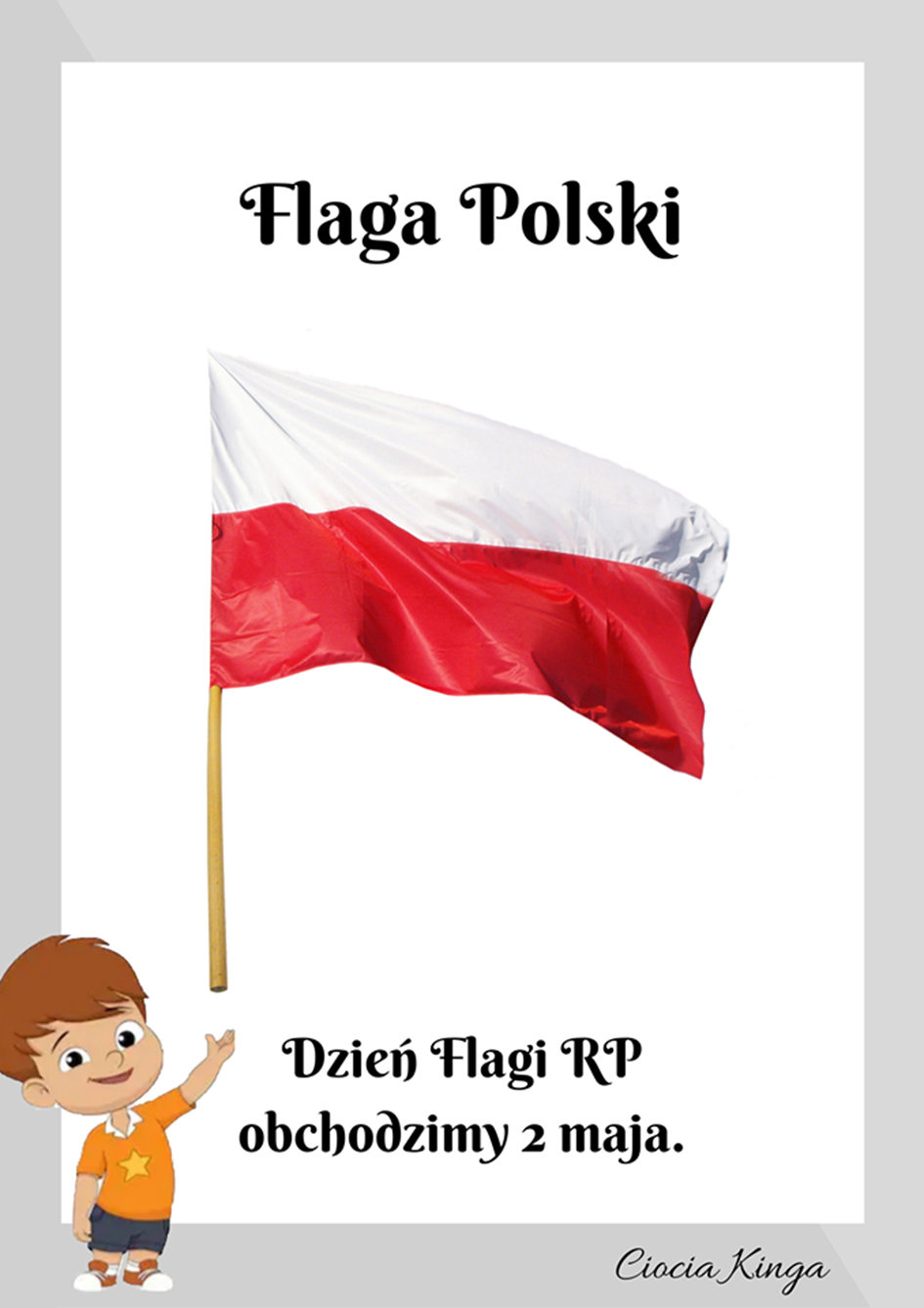 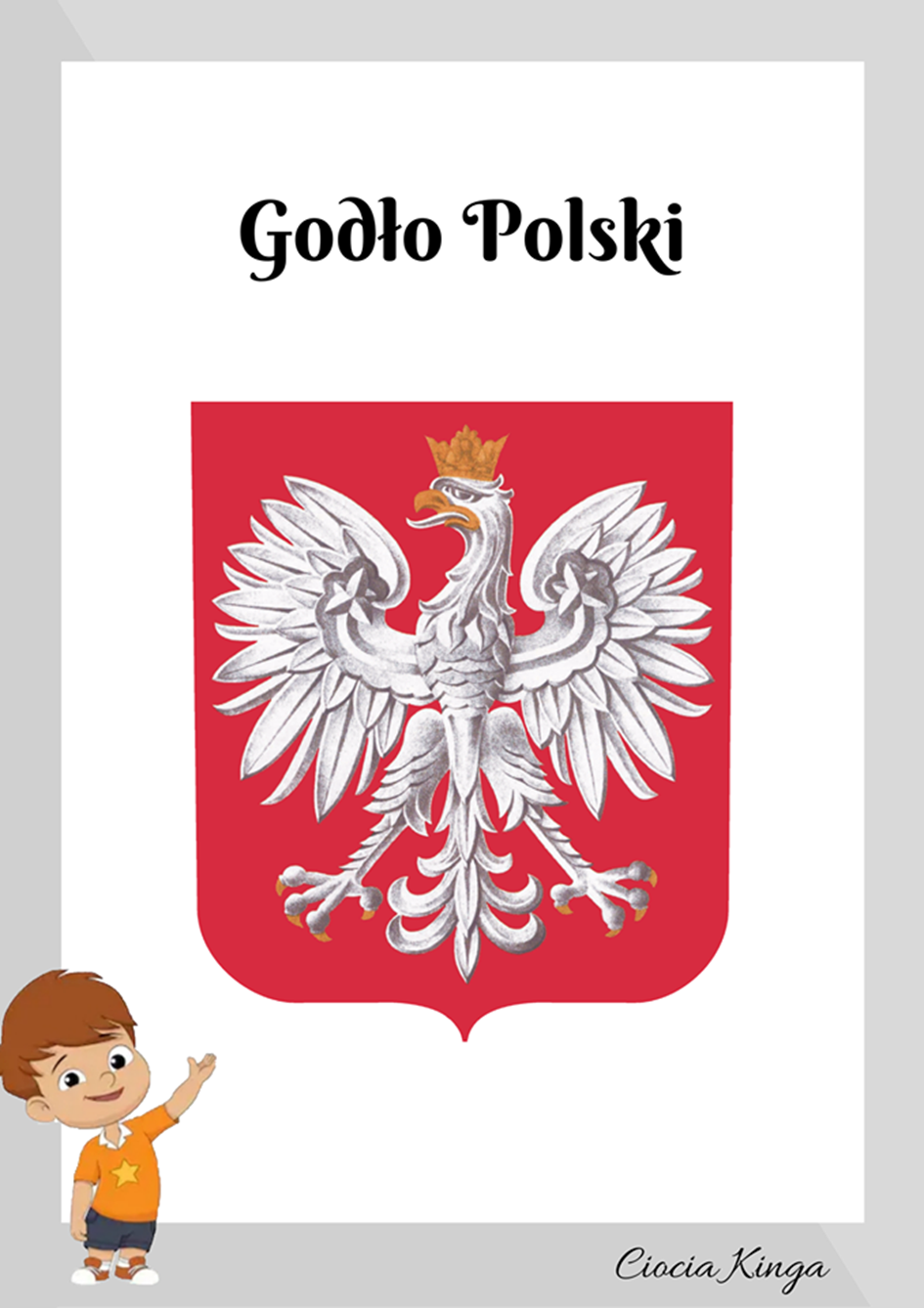 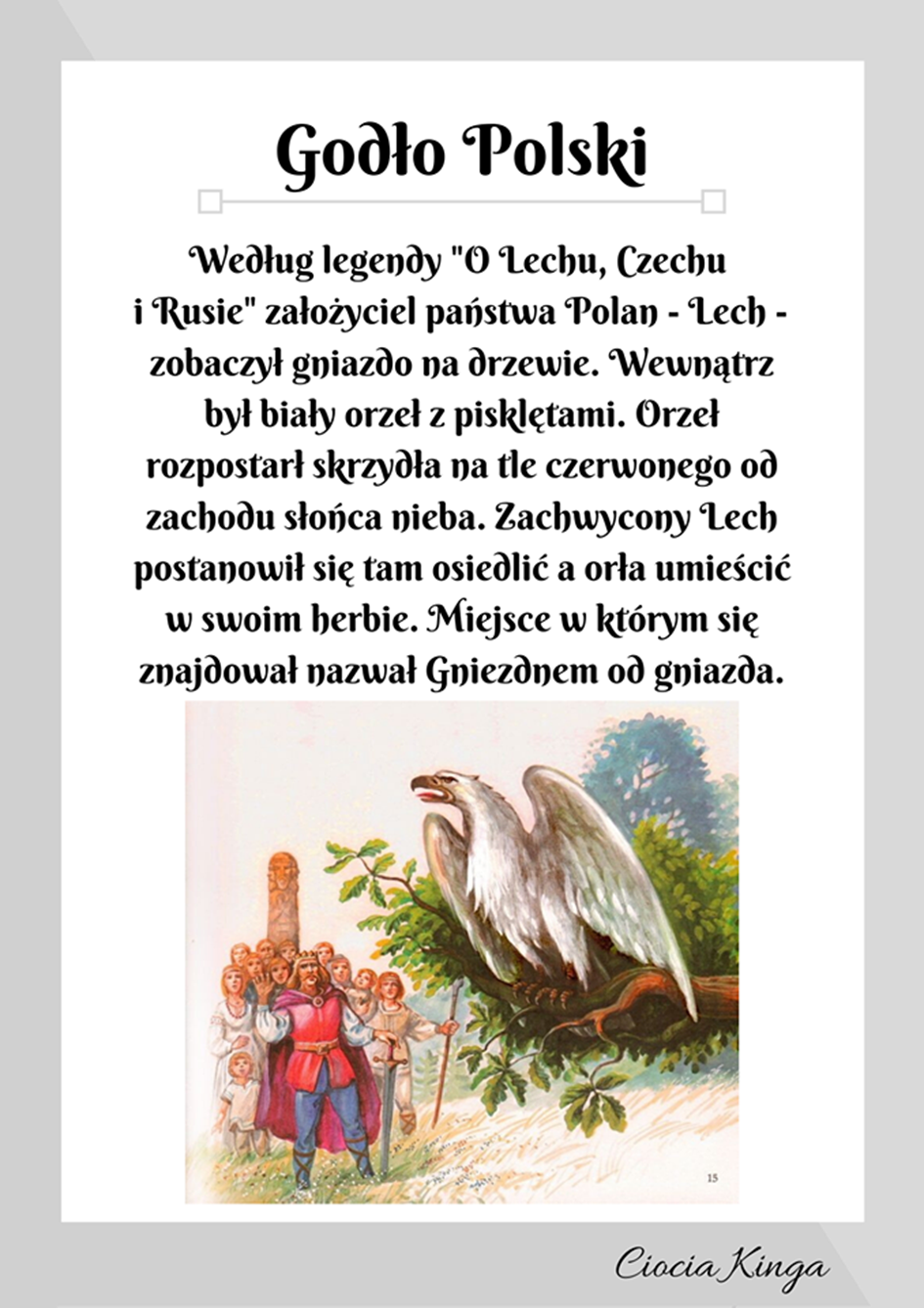 - jak należy zachować się podczas hymnu?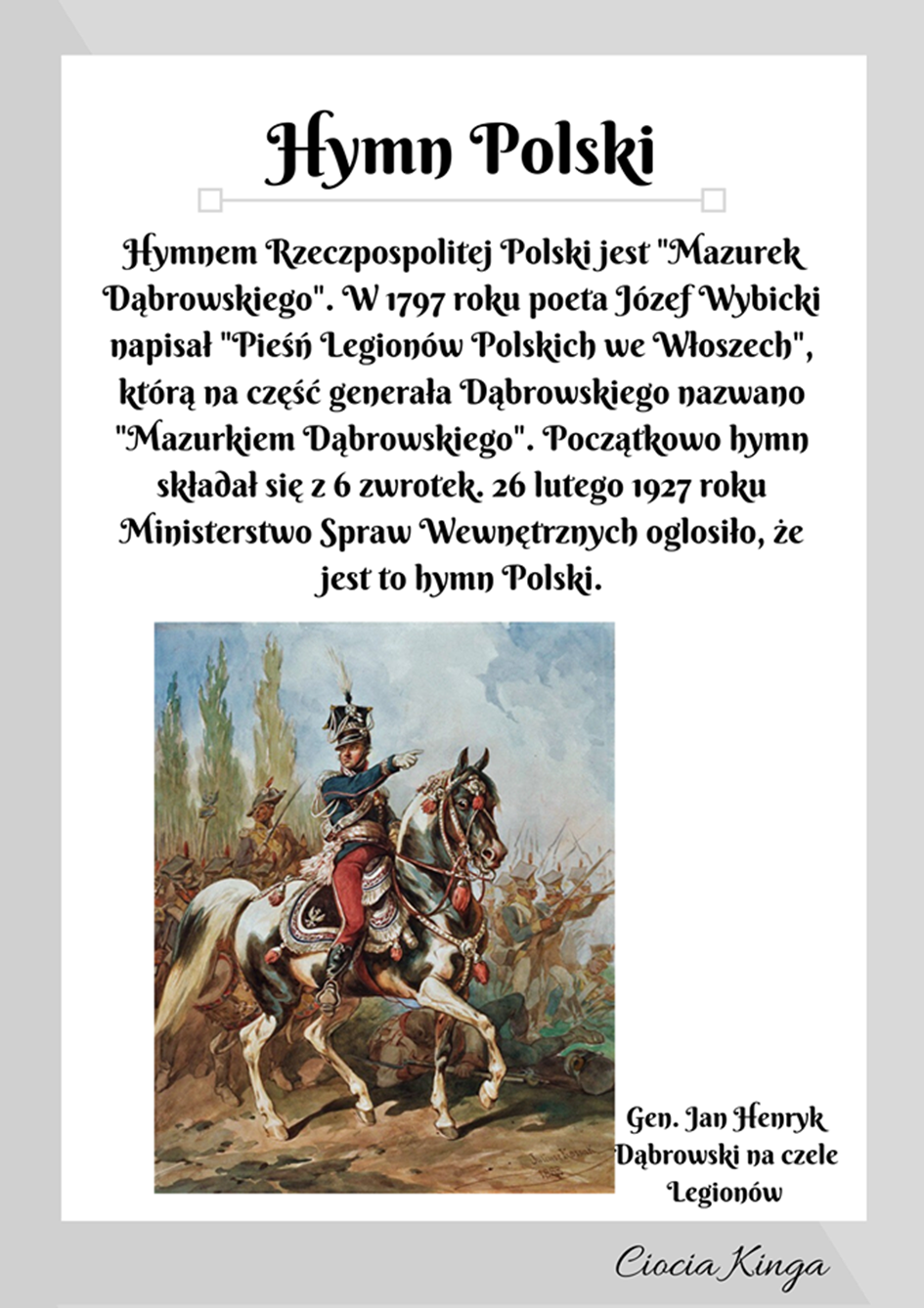 Wiersz „ Katechizm polskiego dziecka” Władysław Bełza- youtube- o czym jest wiersz?- o jakich symbolach jest  mowa w wierszu?        7. Godło Polski- zadanie z ćwiczeniówki- 10a.         8. Biel i czerwień- praca z KP- 10b- szukanie podobieństw na flagach państw sąsiadujących.         9. Quiz o naszym kraju- rodzic czyta zdania- jeśli jest poprawne podskocz, a jeśli błędne usiądź              - moją ojczyzną jest Polska             - Godłem Polski jest orzeł w koronie             - Ojczyzna to miasto             - Godło to biało- czerwony materiał             - Flaga Polski składa się z koloru czerwonego u góry , białego na dole             - Polska to nasza stolica       10.  Polskie pieniądze- obejrzyj, czym się różnią, co się na nich znajduje.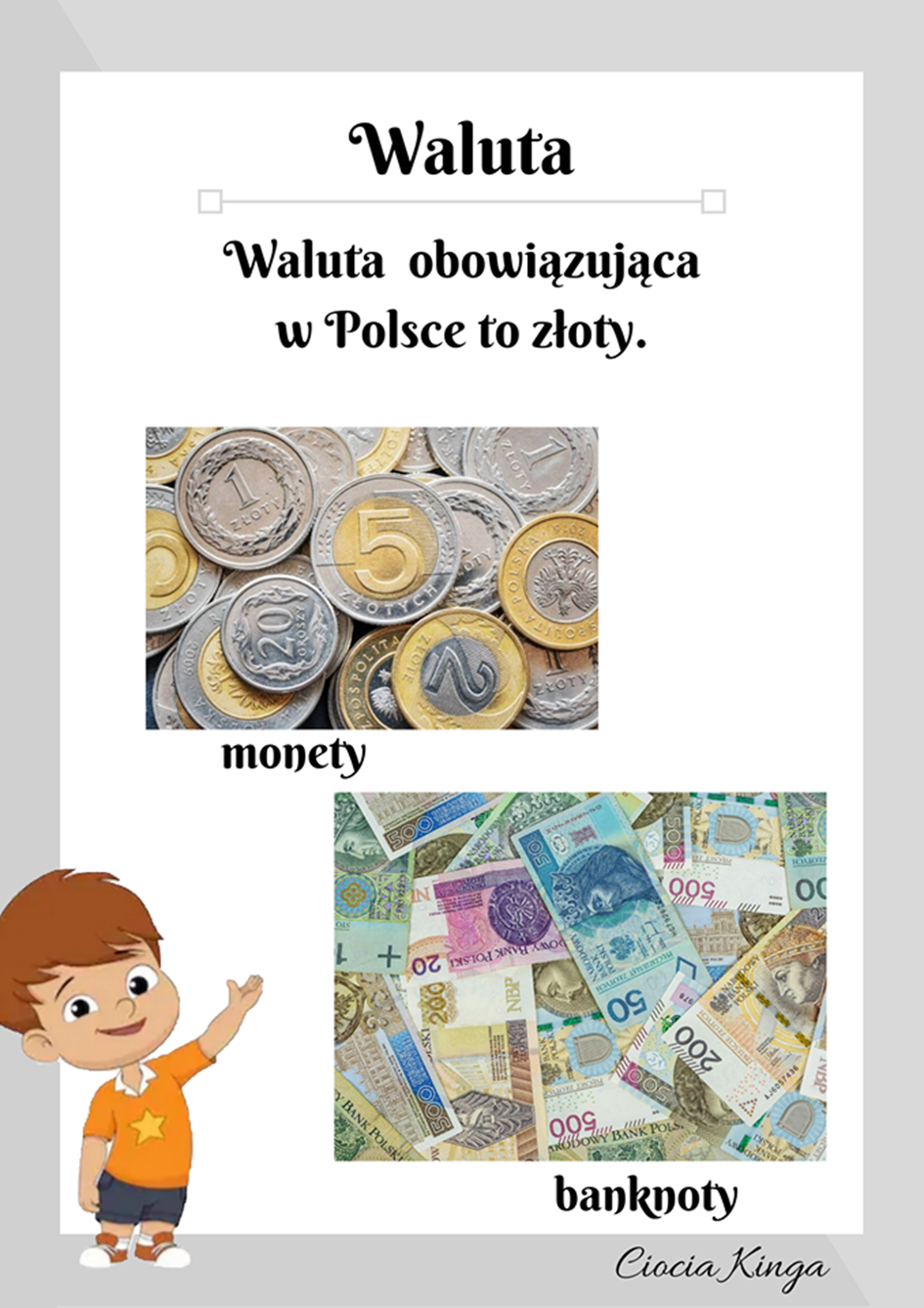 11. Pobaw się z rodzicami w sklep- użyjcie monet, liczcie pieniążki.12. Wykonaj zadanie.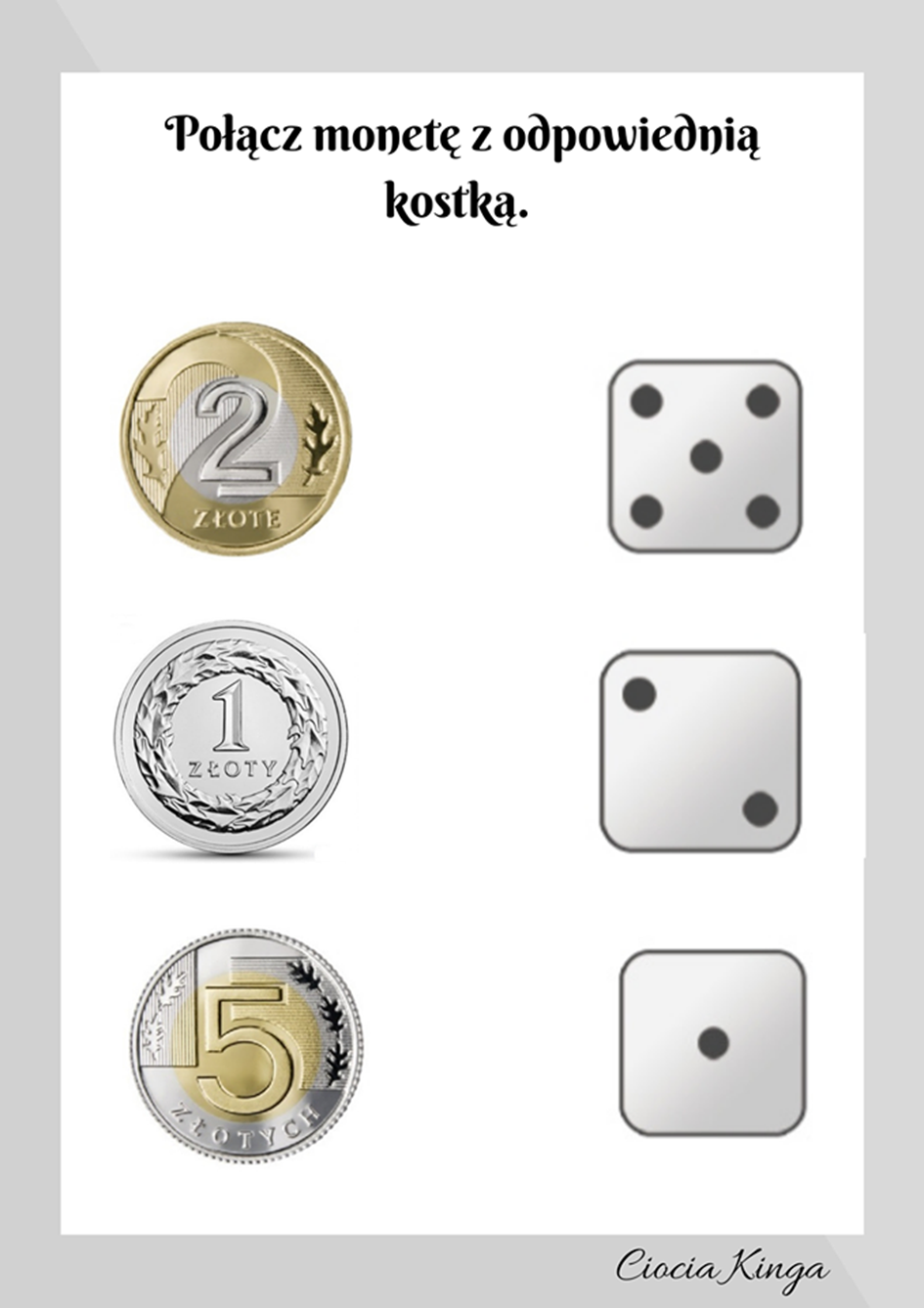 13. Wysłuchaj a następnie naucz się- youtube- Niezwykłe lekcje rytmiki- Jestem Polakiem.12.05.2020r ( wtorek) – Temat dnia :              Miasta Polski                                                                                         Obejrzyj film- youtube- „Polska moja ojczyzna” cz. 1- utrwalenie wiadomości o Polsce.Zabawa ruchowa „ Orły”- biegaj przy dowolnej muzyce naśladując lot orła, gdy rodzic wyłączy muzykę orzeł ląduje.Wykonaj Flagusia.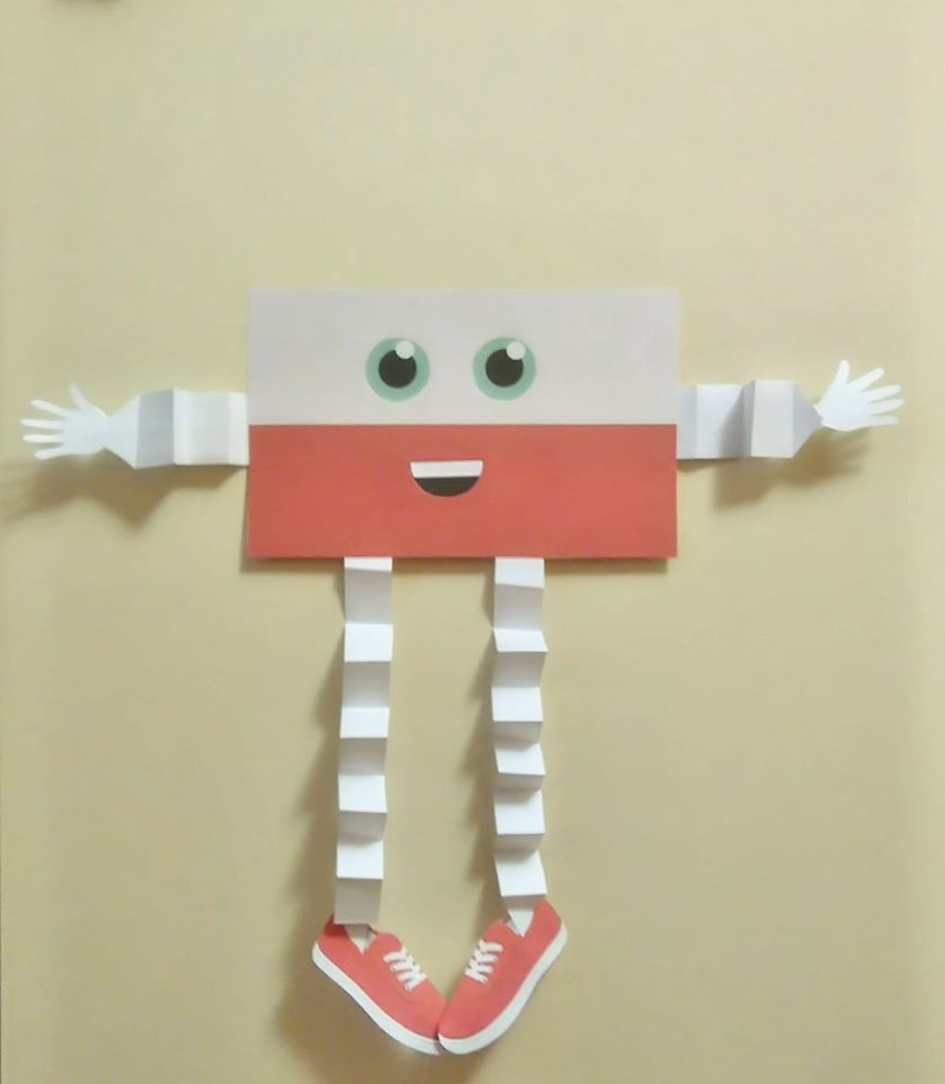        13.05.2020 r. ( środa) - Temat dnia:                       Z czego słynie PolskaWykonaj zadania.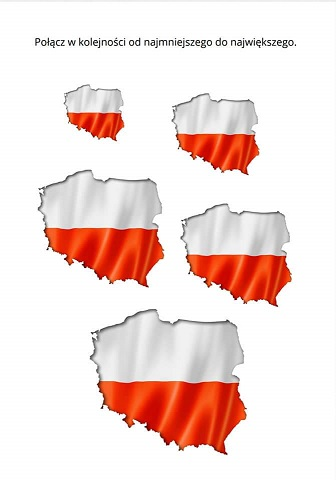 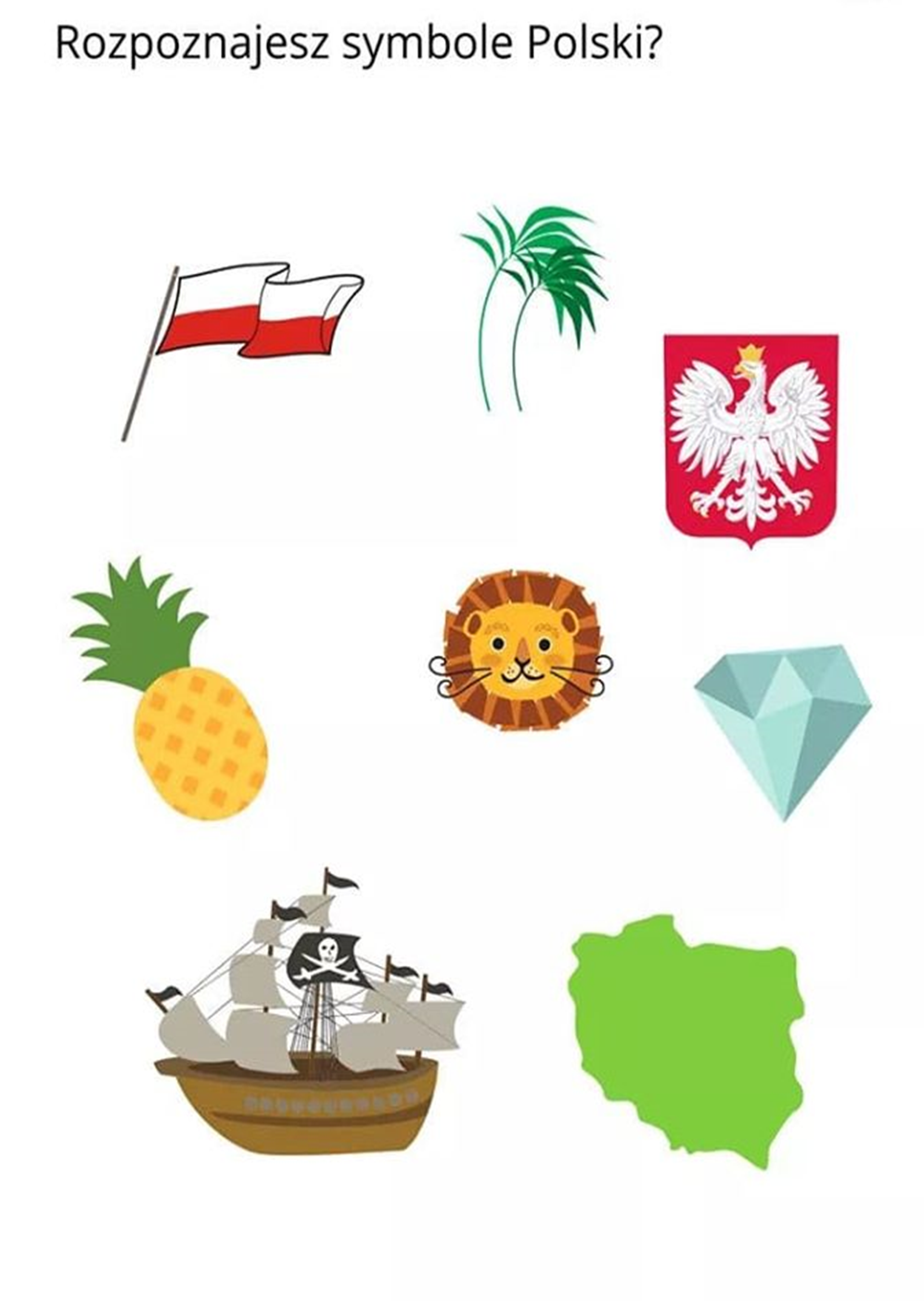 2.    Odpowiedz na zagadkę:Może kiedyś podróżować będziesz mógł po świecieTyle jest ciekawych krajów do zwiedzania przecież.Ale jedno miejsce domem na zawsze zostanie,Miejsce gdzie się urodziłeś . Jak mówimy na nie.OJCZYZNA- podziel na sylaby wyraz Ojczyzna- wymień pierwszą i ostatnią głoskę- wymień po kolei głoski i policz je3. „ Patriotyczny quiz- wybieranie zachowań patriotycznych- znam symbole narodowe- potrafię zaśpiewać hymn- gdy słyszę hymn tańczę     - wybieram towary wyprodukowane w Polsce- znam i zwiedzam zabytki w Polsce- podczas świąt narodowych wywieszam flagę  - bawię się godłem i rysuję po nim- kibicuję polskim reprezentacjom sportowym- uczę się o historii naszego kraju-  zawieszam szalik  z napisem Polska i godłem bałwankowi       4. Co pochodzi z Polski  - rodzice pomogą ustalić  z jakiego kraju pochodzą produkty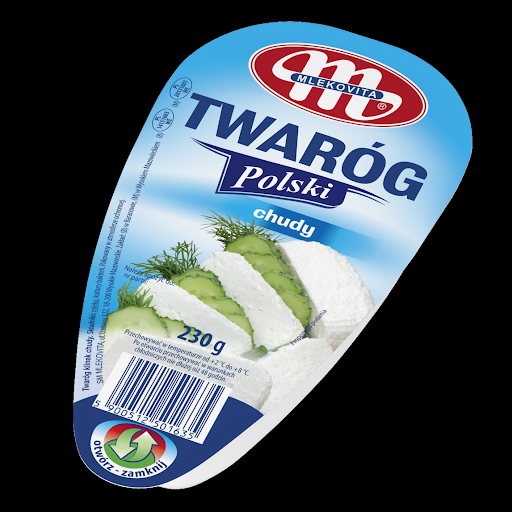 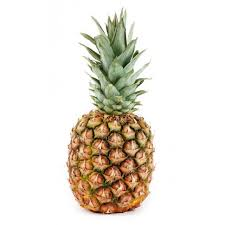 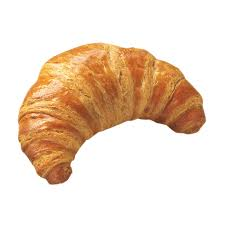 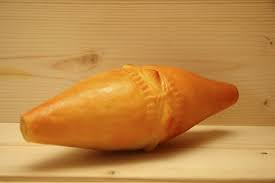 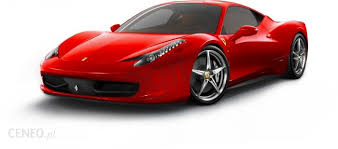 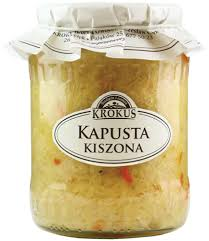 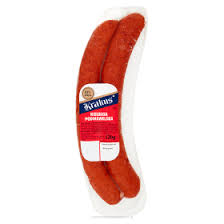 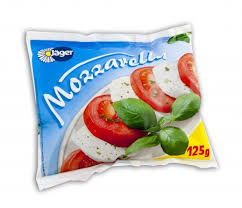 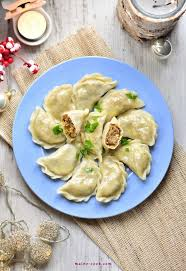 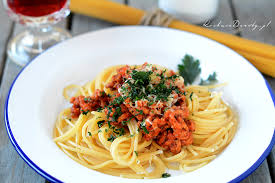 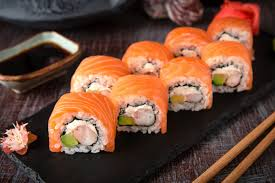 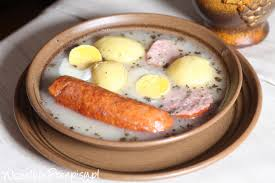 - które z polskich produktów znajdują się w twoim domu?- które lubisz?5. Wykonaj zadanie w ćwiczeniówce- str.11b6. Wielcy Polacy:  Mikołaj Kopernik – astronom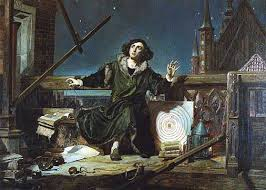  Jan Paweł  II- papież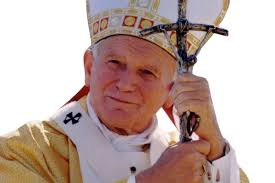  Maria Skłodowska- Curie- chemik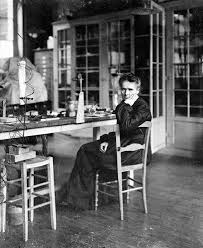 Fryderyk Chopin- kompozytor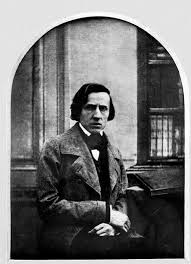  Robert Lewandowski- piłkarz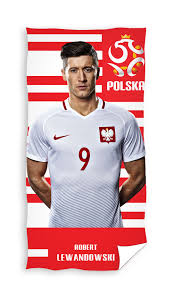  Kamil Stoch- skoczek narciarski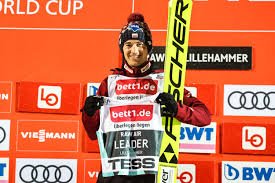 Rozmowa w oparciu o wiersz „ Moje miejsce” Dominiki NiemiecMiejsce, gdzie żyję, ten piękny zakątek świata,Miejsce, w którym każdego traktuję jak brata,Miejsce, gdzie Wisła od gór wiedzie do morza,Miejsce, gdzie na polach ściela się łany zboża,Miejsce, gdzie w jeziorach odbija się błękit nieba,Miejsce gdzie bezpiecznie i bać się nie trzeba,Miejsce , dumnego orła opieką otoczone, Miejsce, którego barwy są biało- czerwone,To miejsce kocham, dbam o nie , szanuję,To miejsce to Polska, za jej piękno dziękuję.- o jakim miejscu była mowa w wierszu?- jakie jest to miejsce , jaka jest Polska?- jakie symbole Polski pojawiły się w wierszu?- jakimi uczuciami darzy Polskę bohater wiersza?-co to znaczy kochać, szanować Polskę?8. Wykonaj pracę plastyczną symbolizującą miłość do Polski.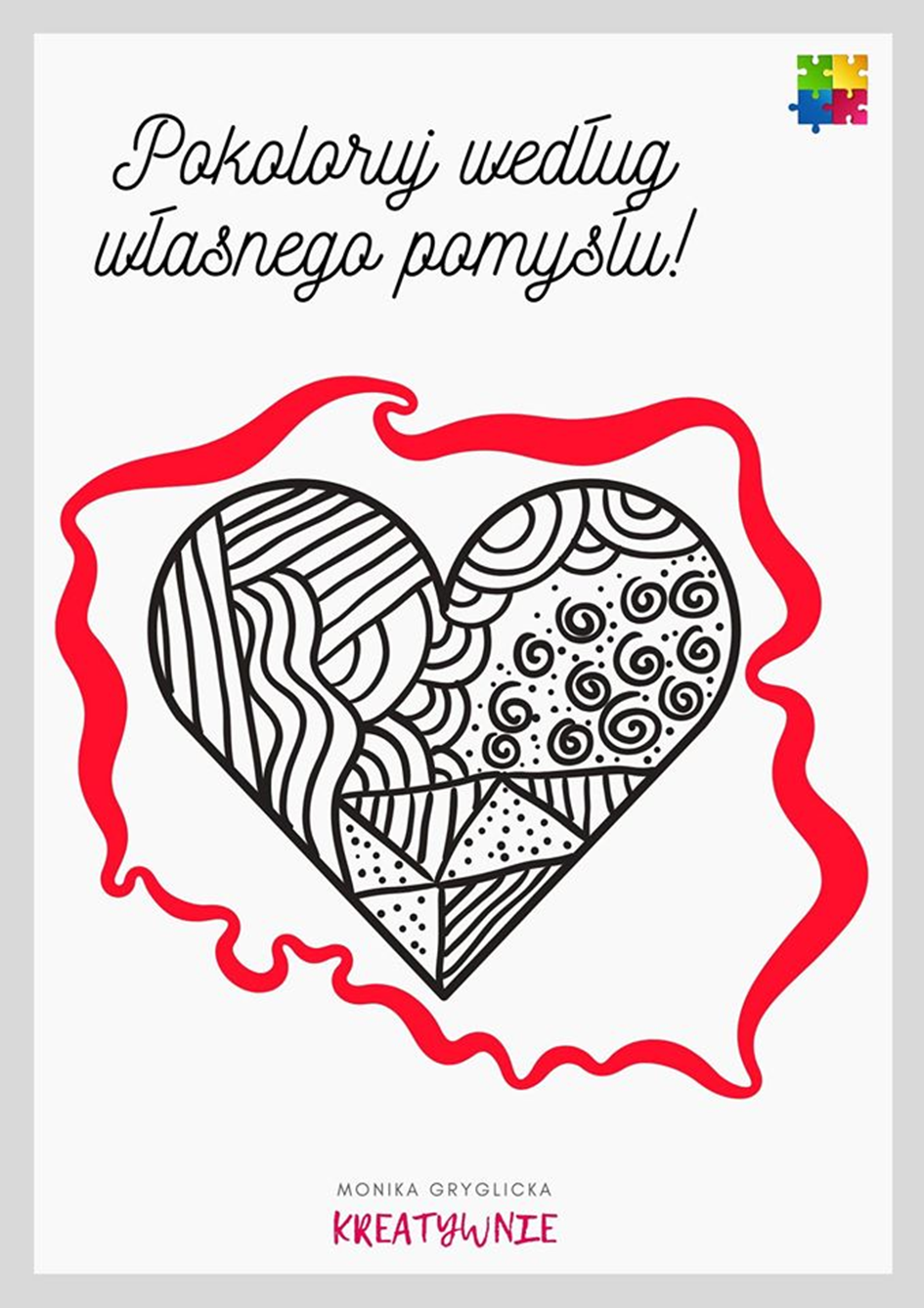 14.05.2020 r. (czwartek) - Temat dnia:                Krajobraz PolskiWykonaj zadanie- znajdź flagi naszego kraju i dorysuj brakujący element wg wzoru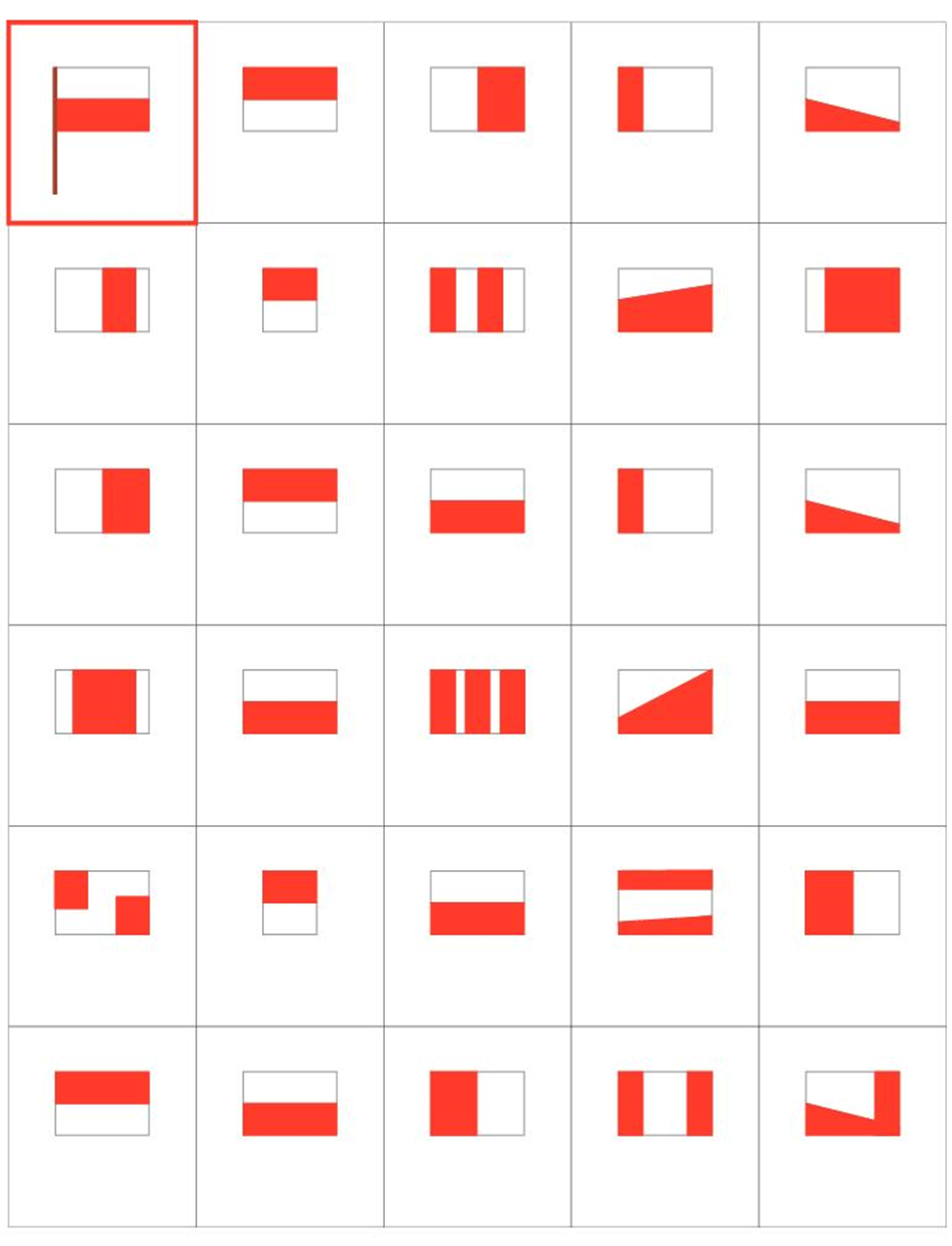 Zabawa ruchowa- youtube- Taniec dla dzieci Gumi miśWykonaj polskie godło jak wasz kolega- instrukcja niżej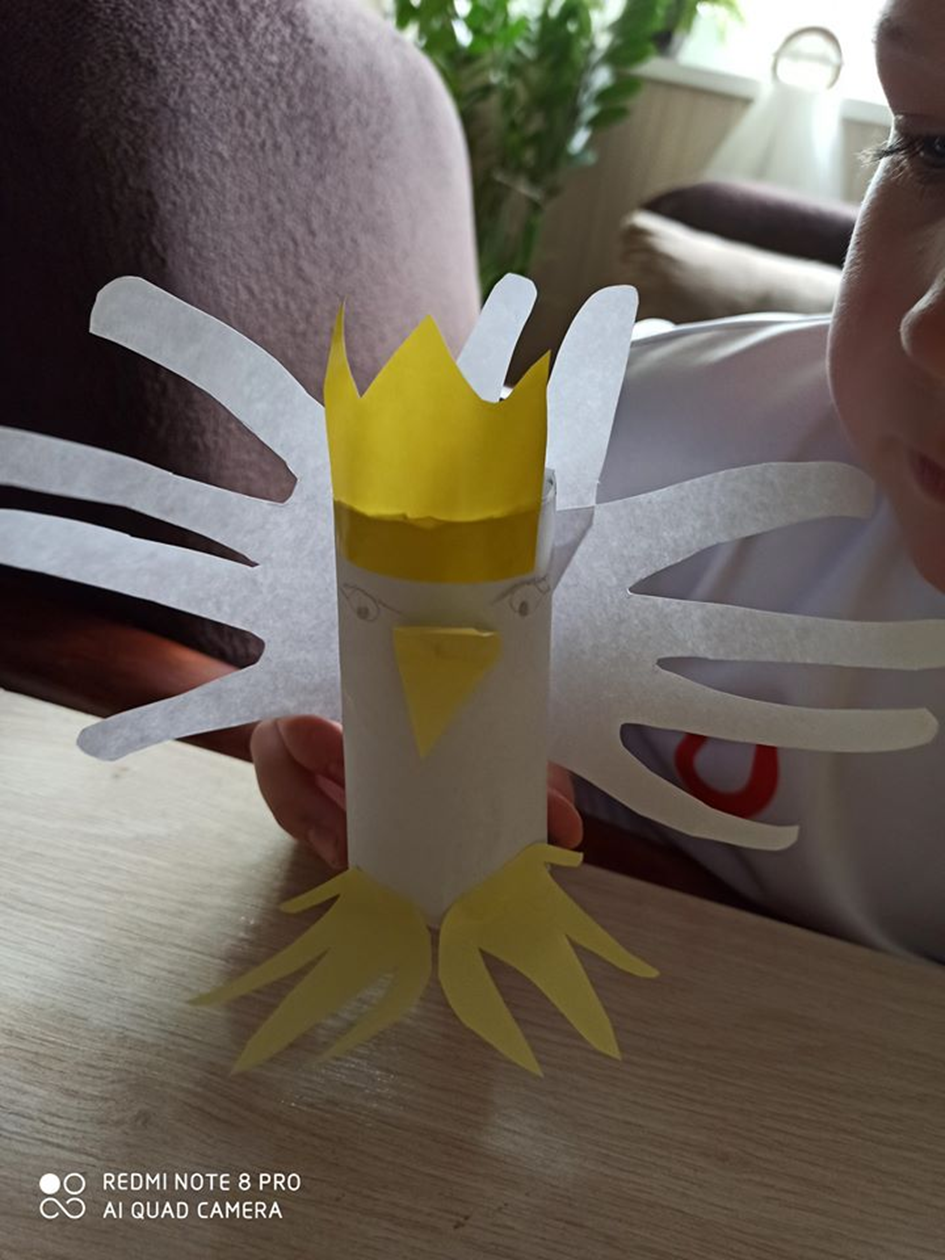 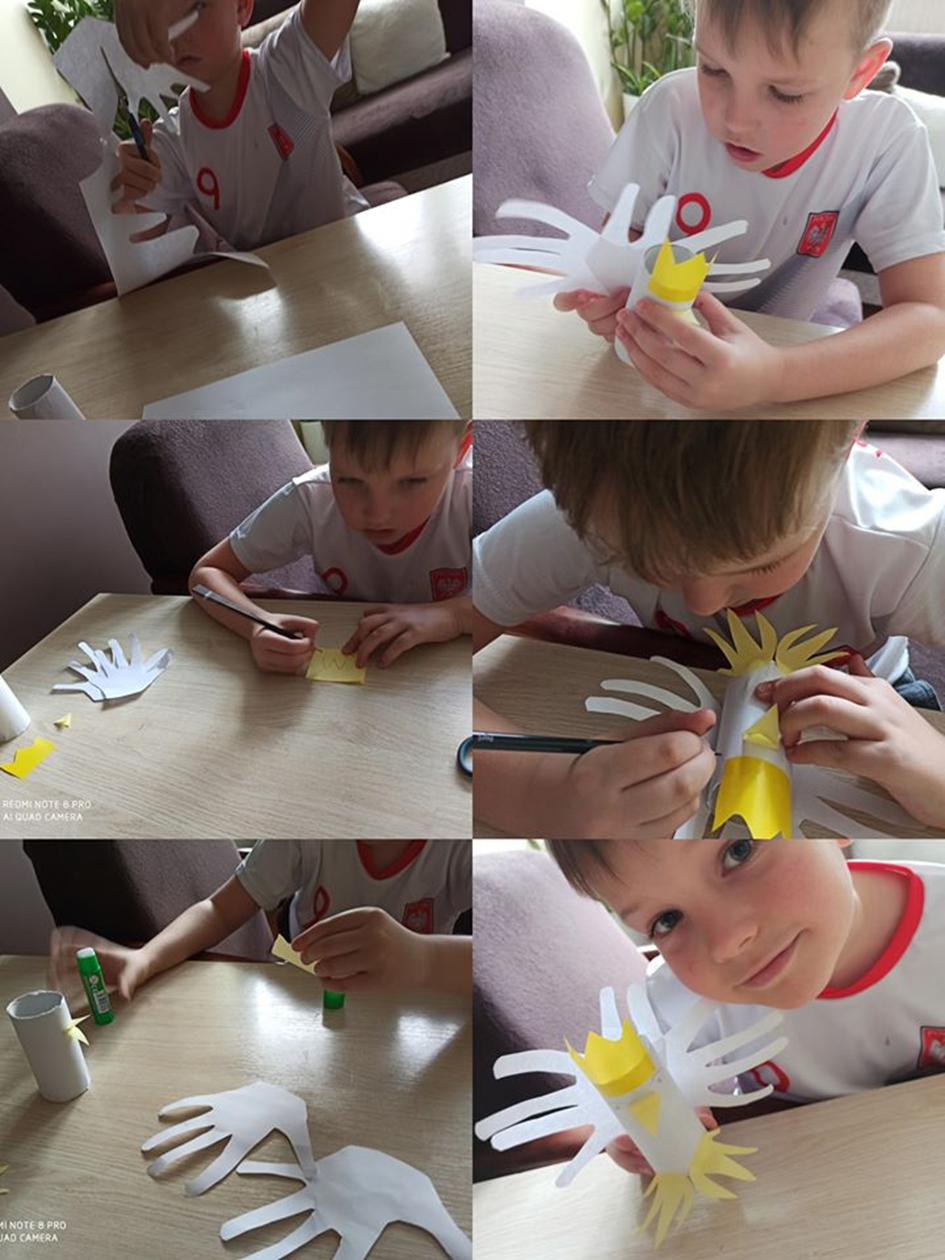 15.05.2020 r. (piątek)- Temat dnia:                   Płynie Wisła płynieWykonaj zadanie.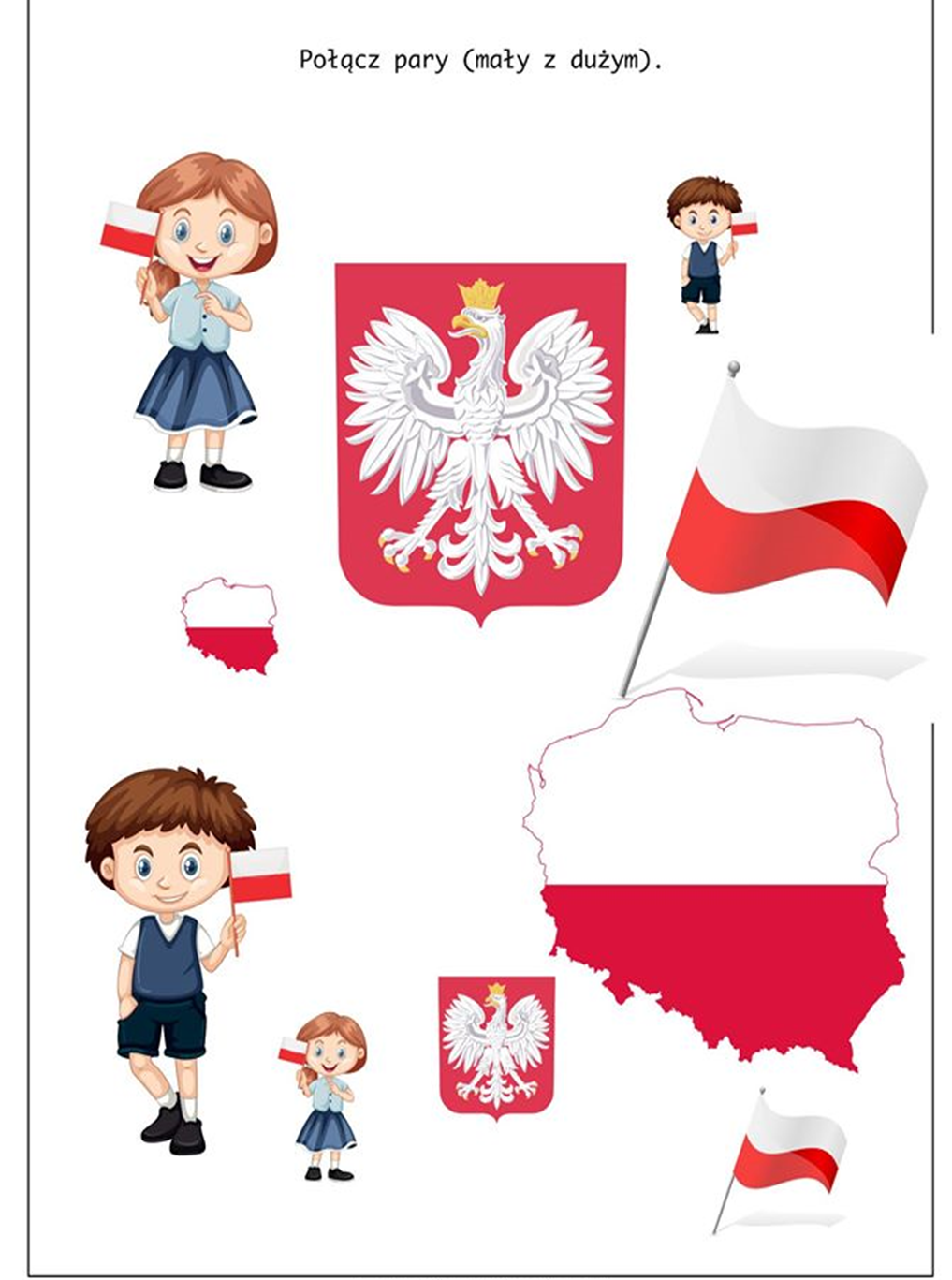 Zabawa ruchowa- youtube- „ Skaczemy, biegniemy, ćwiczymy”Najdłuższa rzeka polska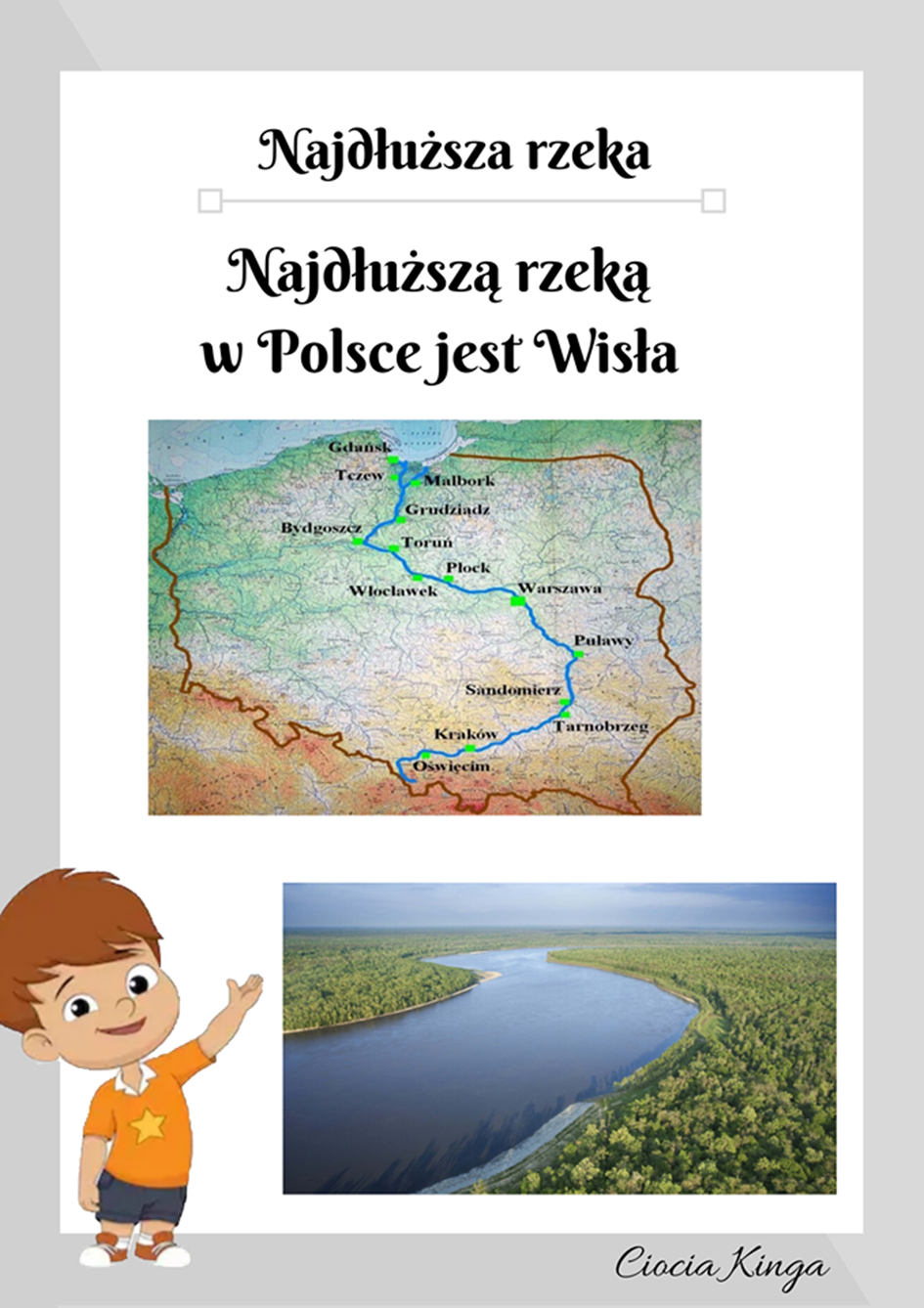 - co przypomina kształtem Wisła?4. wysłuchanie legendy o powstaniu Wisły- youtube- „ Poczytaj mi prosię: Jak powstała Wisła”Wisła bierze początek w górach. Z Baraniej Góry- jednej z gór , wypływają dwa strumienie- Biała i Czarna Wisełka. Biała Wisełka wytryska ze skały, a ponieważ jest tam stromo, płynie szybko. Natomiast Czarna Wisełka płynie dużo wolniej po czarnej ziemi, stąd jej nazwa. Gdy Biała Wisełka łączy się z Czarną , tworzą Wisłę. Początkowo jest płytka i niezbyt szeroka, dopiero gdy płynie przez Polskę , dopływają do niej różne strumienie i rzeki , a dzięki temu poszerz się i pogłębia. Przepływa przez Polskę i kieruje się aż do Morza Bałtyckiego.Miasta, które mija Wisła po drodze do morza.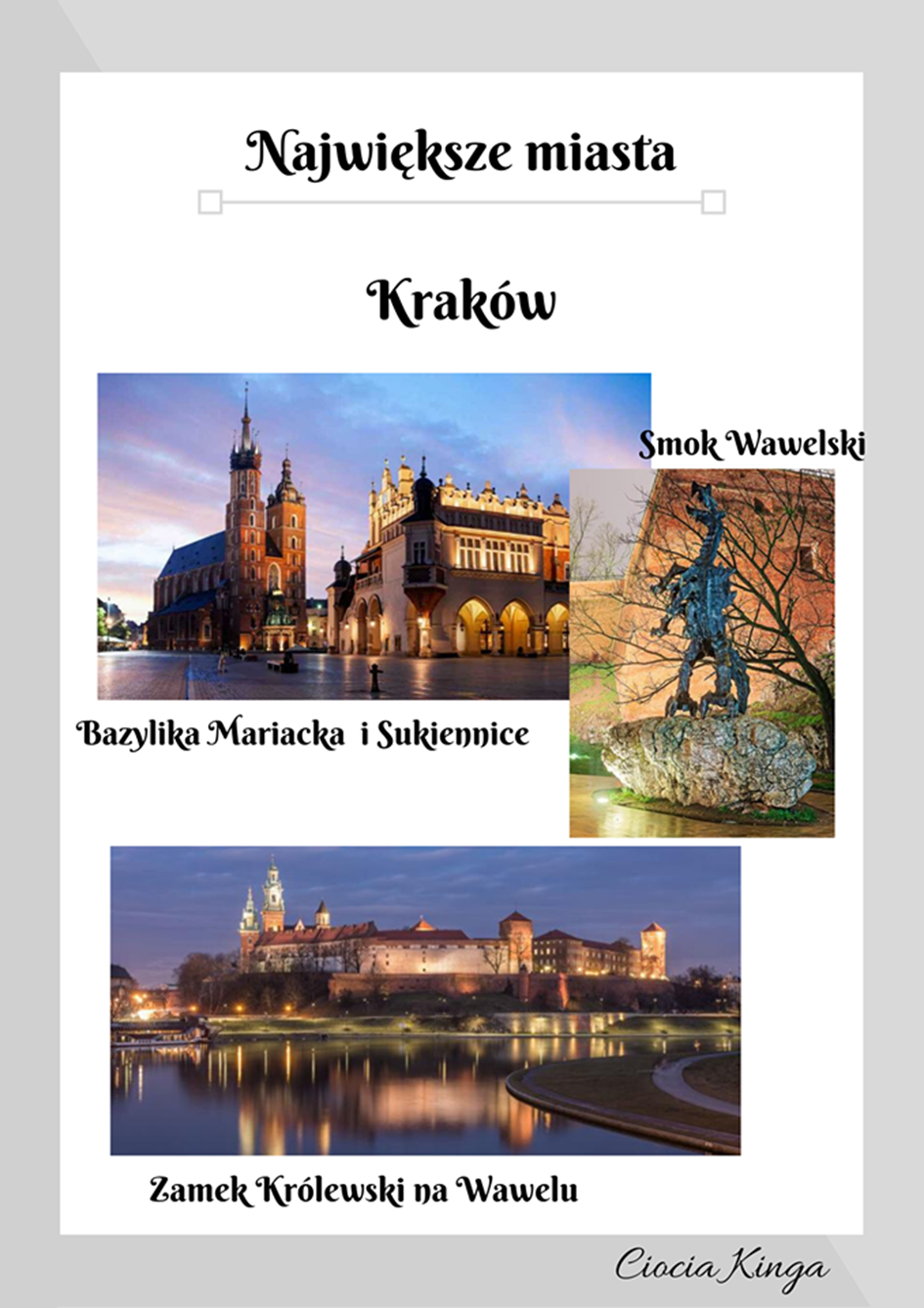 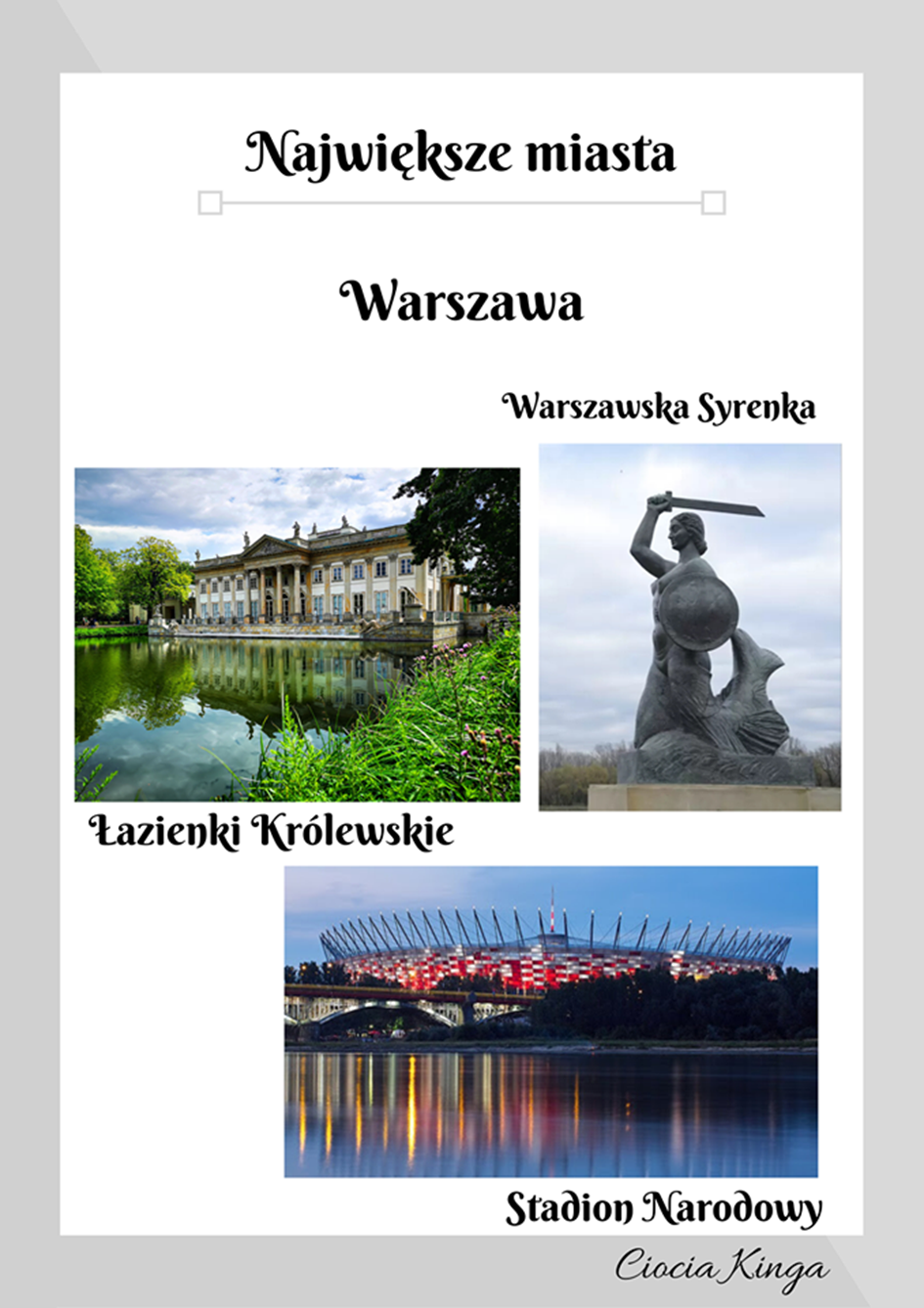 Wykonaj zadanie – KP 13, 13a